Amoeba Sisters Video Recap: Prokaryotes and EukaryotesNow it’s time to match the fact with the right type of cell! Draw a line from each diamond to either the prokaryotic cell, the eukaryotic cell, or the “both” bubble (if it applies to both).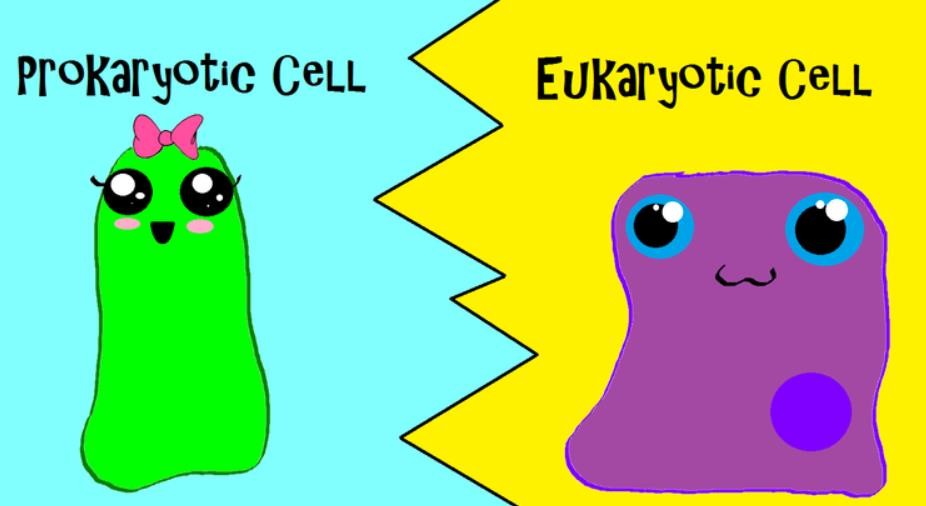 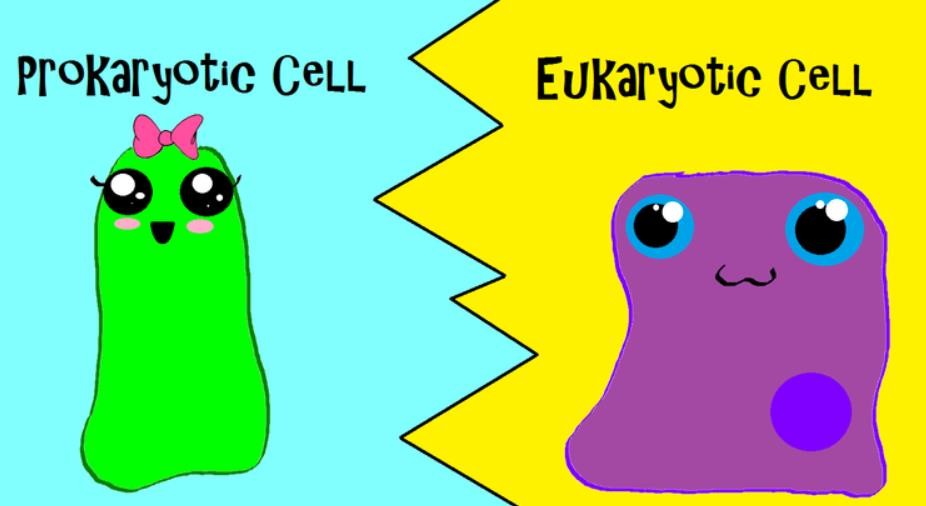 1. The beginning of the video clip discusses potential challenges of a fungal infection and how antibiotics only work on prokaryote cells. Label the following with a P (prokaryote) or E (eukaryote). 	Animal Cell 	Plant Cell 	Bacterial Cell 	Fungus Cell2. What is the below statement referring to? This might be helpful when remembering eukaryotes!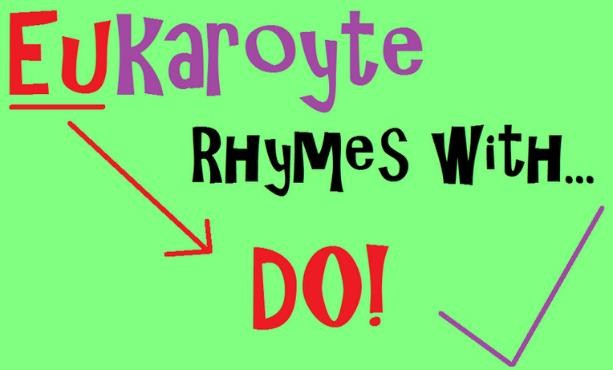 3. What is the below statement referring to? This might be helpful when remembering prokaryotes!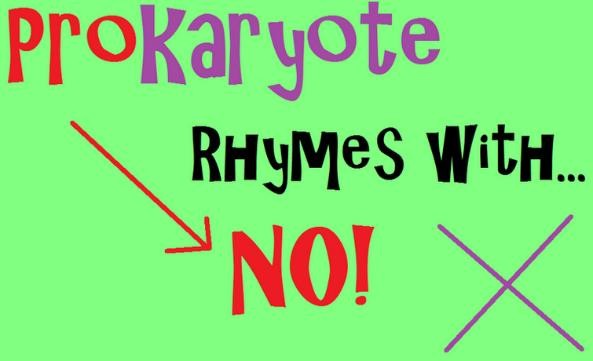 4. What is an organelle?  Give two examples oforganelles that can be found within a cell.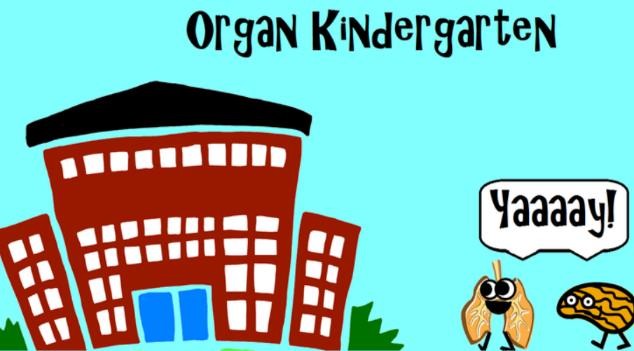 